`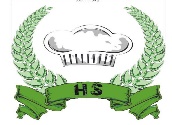 `CÔNG TY TNHH THƯƠNG MẠI VÀ CHẾ BIẾN
SUẤT ĂN HOA SỮACÔNG TY TNHH THƯƠNG MẠI VÀ CHẾ BIẾN
SUẤT ĂN HOA SỮACÔNG TY TNHH THƯƠNG MẠI VÀ CHẾ BIẾN
SUẤT ĂN HOA SỮATHỰC ĐƠN HỌC SINH – Q.LONG BIÊN
BỮA CHÍNH TRƯỜNG THCS THANH AM 
     Tuần  26 – Năm học 2023 – 2024
          (Từ ngày 11/03/2024  đến 15/03/2024)THỰC ĐƠN HỌC SINH – Q.LONG BIÊN
BỮA CHÍNH TRƯỜNG THCS THANH AM 
     Tuần  26 – Năm học 2023 – 2024
          (Từ ngày 11/03/2024  đến 15/03/2024)THỰC ĐƠN HỌC SINH – Q.LONG BIÊN
BỮA CHÍNH TRƯỜNG THCS THANH AM 
     Tuần  26 – Năm học 2023 – 2024
          (Từ ngày 11/03/2024  đến 15/03/2024)TTThứ 2
(11/03)Thứ 2
(11/03)Thứ 3
(12/03)Thứ 4
(13/03)Thứ 4
(13/03)Thứ 5
(14/03)Thứ 6
(15/03)1 Thịt gà sốt nấm (140g) Thịt gà sốt nấm (140g)Cá rô file chiên giòn  (65g)Thịt lợn quay ngũ vị (100g)Thịt lợn quay ngũ vị (100g)Thịt gà sốt chua ngọt (140g)Mỳ ý sốt thịt băm (80g – 90g – 35g)                                                                                                                                                                                                          2Trứng tráng hành (1q)Trứng tráng hành (1q)Chả nạc rim tiêu (55g)Lạc tẩm gia vị (30g)Lạc tẩm gia vị (30g)Đậu tẩm hành (70g)Xúc xích chiên (1 cái)3Cải bắp luộc (90g)Cải bắp luộc (90g)Củ quả xào hành (90)Cải thảo, cà rốt xào (90g)Cải thảo, cà rốt xào (90g)Giá đỗ, cà rốt (60g)4Canh dầm cà chua (10g)Canh dầm cà chua (10g)Canh cải cúc nấu thịt (2g -20g)Canh cải xanh nấu thịt (2g-20g)Canh cải xanh nấu thịt (2g-20g)Canh bí đỏ nấu thịt (2g -20g)5Cơm trắngCơm trắngCơm trắngCơm trắngCơm trắngCơm trắng                                                                                                                                                                                                                                                                                     ĐẠI DIỆN NHÀ TRƯỜNGĐẠI DIỆN CÔNG TY HOA SỮA
